MEMOIR UNIT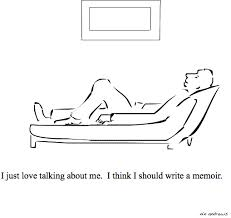 Teen Memoir activityChoose any 2 memoirs online from the following links:http://www.csun.edu/~hflrc001/fall09/sample-memoirs.htmlhttp://www.teenink.com/nonfiction/memoir/http://teacher.scholastic.com/writeit/readwork.asp?Genre=MemoirMemoir 1:What moment or event is being described in the memoir?What were the author’s feelings BEFORE this moment or event?What are the author’s feelings AFTER this moment or event?Explain what the author’s new realization or understanding is from this moment or event.Memoir 2:What moment or event is being described in the memoir?What were the author’s feelings BEFORE this moment or event?What are the  author’s feelings AFTER this moment or event?Explain what the author’s new realization or understanding is from this moment or event.Comparing TextsWhat do these two memoirs have in common?What makes them memoirs?Who is telling the story in both?How much time passes in each memoir?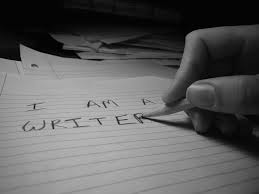 Why would someone write about their own life?